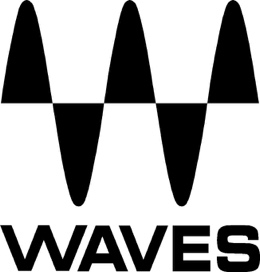 PRESS RELEASEContact: Clyne Media, Inc.Tel: (615) 662-1616FOR IMMEDIATE RELEASEWaves Announces SuperRack LiveBox— Mix live with any VST3 plugins. One simple box —Knoxville, TN, January 23, 2024 — Waves Audio, the world’s leading developer of professional audio signal processing technologies and plugins, announces the SuperRack LiveBox, enabling a seamless solution to run VST3 plugins by any brand, in one simple user-friendly box, including Dante®/MADI connectivity options.Waves SuperRack LiveBox brings the power of studio-grade VST3 plugins by all manufacturers (Waves and others) to any live production or broadcast—complete with Dante®/MADI connectivity options, unrivaled ultra-low latency, and the reliable industry-standard Waves SuperRack Performer audio plugin host, all in one robust 2U rack-mountable box.SuperRack LiveBox gives live sound engineers and creative artists access to all their favorite audio plugins, all running natively on a turn-key device that’s quick and easy to set up in any live setting. LiveBox’s combination of hardware and software is carefully optimized to run plugins efficiently and reliably. Simply hook up the LiveBox to a console and start mixing—no complex setup needed. The inclusion of Dante®/MADI connectivity options ensures that users are good to go in all popular live console setups. Optional dual power supply provides power redundancy for extra reliability in any setting.The Waves SuperRack Performer plugin host included in SuperRack LiveBox is the same proven, rock-solid live plugin control software used by thousands of live sound engineers in shows and broadcasts of all sizes. With all the familiar features of SuperRack Performer in place, SuperRack LiveBox offers live and broadcast engineers convenient pinpoint control of all their VST3 plugins, including those from Waves and all other plugin developers.To learn more about Waves SuperRack LiveBox, click here.…ends 259 wordsPhoto file 1: SuperRack_LiveBox.JPGPhoto caption 1: Waves SuperRack LiveBoxAbout Waves Audio Ltd.:Waves is the world’s leading developer of audio DSP solutions for music production, recording, mixing, mastering, sound design, post-production, live sound, broadcast, commercial and consumer electronics audio markets. Since its start in the early ‘90s, Waves has developed a comprehensive line of over 250 audio plugins and numerous hardware devices. For its accomplishments, Waves received a Technical GRAMMY® Award in 2011 and an Engineering, Science & Technology Emmy® Award for its Waves Clarity Vx Pro plugin in 2023, and its early flagship plugin, the Q10 equalizer, was selected as an inductee into the TECnology Hall of Fame.Increasingly leveraging pioneering techniques in artificial intelligence, neural networks and machine learning, as well as the company’s three decades of accumulated expertise in psychoacoustics, Waves technologies are being used to improve sound quality in a growing number of market sectors. Around the world, Waves’ award-winning plugins are utilized in the creation of hit records, major motion pictures, and top-selling video games. Additionally, Waves now offers hardware-plus-software solutions (including the revolutionary eMotion LV1 mixer) for professional audio markets. The company’s WavesLive division is a leader in the live sound sector, spearheading the development of solutions for all live platforms. Products from Waves Commercial Audio enable A/V system integrators and installers to deliver superior sound quality for corporate, commercial, government, educational, entertainment, sports and house-of-worship applications. Under its Maxx brand, Waves offers semiconductor and licensable algorithms for consumer electronics applications, used in laptops, smartphones, smart speakers, gaming headsets, TVs and more from industry leaders such as Dell, Google, Fitbit, Acer, Asus, Hisense and others.North America Offices:Waves, Inc., 2800 Merchants Drive, Knoxville, TN 37912; Tel: 865-909-9200, Fax: 865-909-9245, Email: info@waves.com,  Web: http://www.waves.com  Corporate Headquarters Israel:Waves Ltd., Azrieli Center, The Triangle Tower, 32nd Floor, Tel Aviv 67023, Israel; Tel: 972-3-608-4000, Fax: 972-3-608-4056, Email: info@waves.com, Web: http://www.waves.com  Waves Public Relations:Clyne Media, Inc., 169-B Belle Forest Circle, Nashville, TN 37221;Tel: 615-662-1616, Email: robert@clynemedia.com, Web: http://www.clynemedia.com  